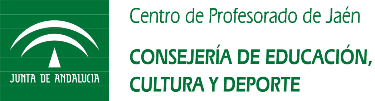 DISEÑO DE UN PROYECTOªCEIP Alcalá Venceslada/ 23003 / Jaén/ Miembros del Segundo Ciclo de Educación  Primaria: Antonia Limones(3ºA) , Rosa Mª Ortega(3ºB), Libertad López(4ºA) e Isabel Mateos(4ºB)TÍTULO Y DATOS DEL PROYECTO“Gloria Fuertes en la escuela”Dirigido a tercer y cuarto nivel. Proyecto de segundo cicloPRODUCTO FINAL/RETO/PREGUNTA GUÍA O HILO CONDUCTOREl producto final tangible que nuestro alumnado va a realizar consiste en elaborar un Lapbook/minibook o desplegable en cartulina para guardar y clasificar la vida y obra de Gloria Fuertes.La meta o desafío es conocer y  aprender a valorar y amar la obra de la poeta que celebra este año el centenario de su nacimiento (28-7/1917)con esta práctica didáctica plástica y otras tareas, actividades y ejercicios más.Otra evidencia de nuestro proyecto será la representación de la obra de teatro de Gloria Fuertes ”Las princesas traviesas” de su libro Teatro para niños.Por último haremos una salida para conocer el parque Gloria Fuertes en el barrio del Polígono del Valle de la ciudad,  conocer su historia y hacer un pequeño recital de poesía.CONTEXTO Y JUSTIFICACIÓNComo se ha mencionado anteriormente el proyecto va dirigido al alumnado de segundo ciclo. La potencia de la ocasión para estudiar a esta escritora nos ofrece la oportunidad de celebrar el centenario de su nacimiento así como las fortalezas propias del currículum. La poesía y el teatro es un buen recurso didáctico en el área de Lengua ya que el alumnado está en contacto directo con el ritmo, la musicalidad y la rima que ofrece la obra de la escritora muy conocida para ellos y ellas.Una oportunidad para la comunicación oral: hablar y escuchar, para la comprensión escrita: leer y escribir, para conocer la lengua: gramática, ortografía, vocabulario… y para la educación literaria: recitado, teatro, dramatización-role play…La debilidad-amenaza es no conseguir motivar al alumnado para que  investiguen su biografía y amen la poesía como un medio de comunicación que los ayudaría a captar mejor lo que ven alrededor y educar una mirada más sensible a lo que les rodea.RELACIÓN CON LAS COMPETENCIAS CLAVE              Existe una relación directa con la competencia en comunicación lingüística así como en la competencia para aprender a aprender.             Hay que utilizar la competencia digital para la investigación.             En el producto final aparece claramente la competencia en la conciencia y expresiones culturales y la      social y cívica(bienestar personal y colectivoRELACIÓN CON LAS ÁREAS DEL CONOCIMIENTOScience Social: biografía de Gloria FuertesLengua: leer, escribir, escuchar, hablar…Educación Artística: lapbook y minibook.Educación Física: salidaSECUENCIAS DIDÁCTICASCONTENIDOS DEL PROYECTO/ OBJETIVOS QUE SE PRETENDEN CONSEGUIRLectura de algunos poemas y obras de teatro que les resulten atractivos.Visionar vídeos de Barrio Sésamo donde aparezca Gloria FuertesInvestigar sobre la vida y obra de la autora echando mano de la Fundación “Gloria Fuertes” y de los vecinos y vecinas del Polígono del Valle que le pusieron nombre a un parque del mismo.Implicar a la familia en la salida al parque “Gloria Fuertes” y en la elaboración de trajes y decorados del teatro.TAREASReunión general para presentar la tarea.Estudio de parte de la obra de la autoraBúsqueda de la biografía en internet en la Fundación Gloria FuertesRecreación de poemas. Escritura y decoración de poemas.Mostrar a la clase qué es un LapbookTraducir al inglés parte de la producción.Elaborar un Lapbook/minibook/pancartas por grupos con todo el material recopilado.Planificar y hacer la salida.Preparar y representar el teatro: Las princesas traviesasINDICADORES DE LOGRO/ESTÁNDARES (CRITERIOS) Participa en debates respetando las normas de intercambio comunicativo e incorporando informaciones tanto verbales como no verbales.Expone las ideas y valores con claridad, coherencia y corrección. Expresa oralmente de manera sencilla y coherente conocimientos, ideas, hechos y vivencias, adecuando progresivamente su vocabulario, incorporando nuevas palabras y perspectivas personales desde la escucha e intervenciones de los demás. Comprende el sentido de textos orales de distinta tipología de uso habitual Comprende la información general en textos orales de uso habitual. Reconoce las ideas principales y secundarias de un texto oralResume la información recibida de hechos cotidianos, cercanos a su realidad para aplicarlos en distintos contextos de aprendizaje.	Reconoce y reproduce con creatividad textos orales y sencillos, cercanos a sus gustos e intereses, de los géneros más habituales según la intención y necesidades comunicativas del contexto.Obtiene información de diferentes medios de comunicación socia1.Realiza pequeñas entrevistas, reportajes y resúmenes.Lee diferentes textos de creciente complejidad incluidos en el plan lector de nivel y/o ciclo, con fluidez, entonación y ritmo adecuado, respetando las pausas de las lecturas. Utiliza la lectura como fuente de placer y enriquecimiento personal, aproximándose a obras literarias relevantes de la cultura andaluza. Realiza lecturas en silencio resumiendo con brevemente los textos leídos. Comprende textos leídos en voz alta.  Deduce  el  significado  de  palabras  y  expresiones  con  ayuda  del  contexto,  de  las  ilustraciones  y  los contenidos, planteando hipótesis para adquirir vocabulario. Identifica las reglas ortográficas básicas a través de la lectura.Desarrolla estrategias básicas para la comprensión de textos como subrayar los elementos básicos, elaborar resúmenes, identificar elementos característicos, interpretar el valor del título y las ilustraciones.	 Busca  y  selecciona  distintos  tipos  de  información  en  soporte  digital  de  modo  seguro,  eficiente  y  responsable. 	 Utiliza  informaciones  diversas extraídas desde  diferentes  soportes en investigaciones  o  tareas propuestas.   Planifica y escribe, con ayuda de guías y la colaboración de sus compañeros y compañeras, textos de los géneros más habituales con diferentes intenciones comunicativas, para desarrollar el plan escritura. Usa un vocabulario apropiado, atendiendo a los signos de puntuación, las reglas de acentuación y ortográficas en los textos que produce. Usa las TIC como recurso para escribir y presentar sus producciones.	Utiliza  los  conocimientos  básicos  sobre  la  lengua  (palabras,  significado,  categoría  gramatical,  etc.)  propios  del  ciclo  en  las actividades de producción y comprensión de textos.	Utiliza el diccionario para buscar el significado de palabras desconocidas, seleccionando la acepción correctaConoce y produce textos literarios utilizando   recursos léxicos, sintácticos, fónicos y rítmicos, distinguiendo la producción literaria de tradición popular y oral de la culta y escrita. 	Realiza posteriormente dramatizaciones individualmente o en grupo de textos literarios adaptados a su edad, bien sea de producción propia o de los compañeros/as.COMPETENCIA DIGITALPlanifica y escribe, con ayuda de guías y la colaboración de sus compañeros, textos de los géneros más habituales con diferentes intenciones comunicativas, para desarrollar el plan escritura. 	 Usa un vocabulario apropiado, atendiendo a los signos de puntuación, las reglas de acentuación y ortográficas en los textos que produce.  Usa las TIC como recurso para escribir y presentar sus producciones.	 Busca  y  selecciona  distintos  tipos  de  información  en  soporte  digital  de  modo  seguro,  eficiente  y  responsable. 	Utiliza  informaciones  diversas extraídas desde  diferentes  soportes en investigaciones  o  tareas propuestas.  APRENDER A APRENDER Participa en debates respetando las normas de intercambio comunicativo e incorporando informaciones tanto verbales como no verbales.	Expone las ideas y valores con claridad, coherencia y corrección	 Expresa oralmente de manera sencilla y coherente conocimientos, ideas, hechos y vivencias, adecuando progresivamente su vocabulario, incorporando nuevas palabras y perspectivas personales desde la escucha e intervenciones de los demás.	    Lee diferentes textos de creciente complejidad incluidos en el plan lector de nivel y/o ciclo, con fluidez, entonación y ritmo adecuado, respetando las pausas de las lecturas. Utiliza la lectura como fuente de placer y enriquecimiento personal, aproximándose a obras literarias relevantes de la cultura andaluza. Realiza lecturas en silencio resumiendo con brevemente los textos leído.Comprende textos leídos en voz alta. 	   Deduce  el  significado  de  palabras  y  expresiones  con  ayuda  del  contexto,  de  las  ilustraciones  y  los contenidos, planteando hipótesis para adquirir vocabulario. 	    Identifica las reglas ortográficas básicas a través de la lectura.	Desarrolla estrategias básicas para la comprensión de textos como subrayar los elementos básicos, elaborar resúmenes, identificar elementos característicos, interpretar el valor del título y las ilustraciones.	COMPETENCIAS SOCIALES Y CÍVICASParticipa en debates respetando las normas de intercambio comunicativo e incorporando informaciones tanto verbales como no verbales		Expone las ideas y valores con claridad, coherencia y corrección.Obtiene información de diferentes medios de comunicación social.Realiza pequeñas entrevistas, reportajes y resúmenes	Usa  la lengua  escrita para  expresar  reflexiones  argumentadas sobre las opiniones  propias y ajenas,  sobre  situaciones cotidianas, desde el respeto y con un lenguaje constructivo, desarrollando la sensibilidad, creatividad y la estética.METODOLOGÍAS/GESTIÓN DE AULATrabajo en grupo y aprendizaje cooperativo.Reunión general para presentar la tarea.Estudio de parte de la obra de la autoraBúsqueda de la biografía. Elaboración de un minibook sobre su biografía en las jornadas culturales(Taller 1)Recreación de poemas en las jornadas culturales(Taller 2).Escritura y decoración de poemas. Elaboración de pancartas para la salida al parque en las jornadas culturales(Taller 3)Mostrar a la clase qué es un LapbookTraducir al inglés parte de la producción.Elaborar un Lapbook por grupos con todo el material recopilado(Taller 4).Planificar y hacer la salida.Preparar y representar el teatro en una sesión de club lector con contenido coeducativo/final de curso/: Las princesas traviesas.ESTRATEGIAS DE EVALUACIÓNMOMENTOSEvaluación continua.Evaluación de las producciones plásticas y de la participación en la salida y en el teatro.TÉCNICASPresentación, elaboración, participación y evaluación del proyecto.INSTRUMENTOSListas de control. Supervisión de las tareas.Grado de implicación del alumnado.Observación directa.Coevaluación.TEMPORALIZACIÓNTercer trimestreRECURSOSMiembros de la Asociación de Vecinos del Barrio del Polígono del ValleVídeos de barrio sésamo Teléfono móvilLibros de poemas y teatroCartulinas, folios, rotuladores, pegamento, tijeras…Página web del CentroInternet